О внесении изменения в постановление Государственного Собрания (Ил Тумэн) Республики Саха (Якутия) «Об образовании комиссии Государственного Собрания (Ил Тумэн) Республики Саха (Якутия) по контролю за достоверностью сведений о доходах, об имуществе и обязательствах имущественного характера, представляемых народными депутатами Республики Саха (Якутия)»Государственное Собрание (Ил Тумэн) Республики Саха (Якутия)                                      п о с т а н о в л я е т:1. Внести в абзац четвертый пункта 1 постановления Государственного Собрания (Ил Тумэн) Республики Саха (Якутия) от 19 октября 2018 года ГС № 36-VI 
«Об образовании комиссии Государственного Собрания (Ил Тумэн) Республики Саха (Якутия) по контролю за достоверностью сведений о доходах, об имуществе и обязательствах имущественного характера, представляемых народными депутатами Республики Саха (Якутия)» изменение, изложив его в следующей редакции:«Семенова Саргылана Савельевна – секретарь комиссии;».2. Опубликовать настоящее постановление в республиканских газетах «Якутия», «Саха сирэ» и «Ил Тумэн».3. Настоящее постановление вступает в силу с момента его принятия.Председатель Государственного Собрания   (Ил Тумэн) Республики Саха (Якутия) 					П.ГОГОЛЕВг.Якутск, 21 марта 2019 года          ГС № 130-VI                        ГОСУДАРСТВЕННОЕ СОБРАНИЕ(ИЛ ТУМЭН)РЕСПУБЛИКИ САХА (ЯКУТИЯ)                          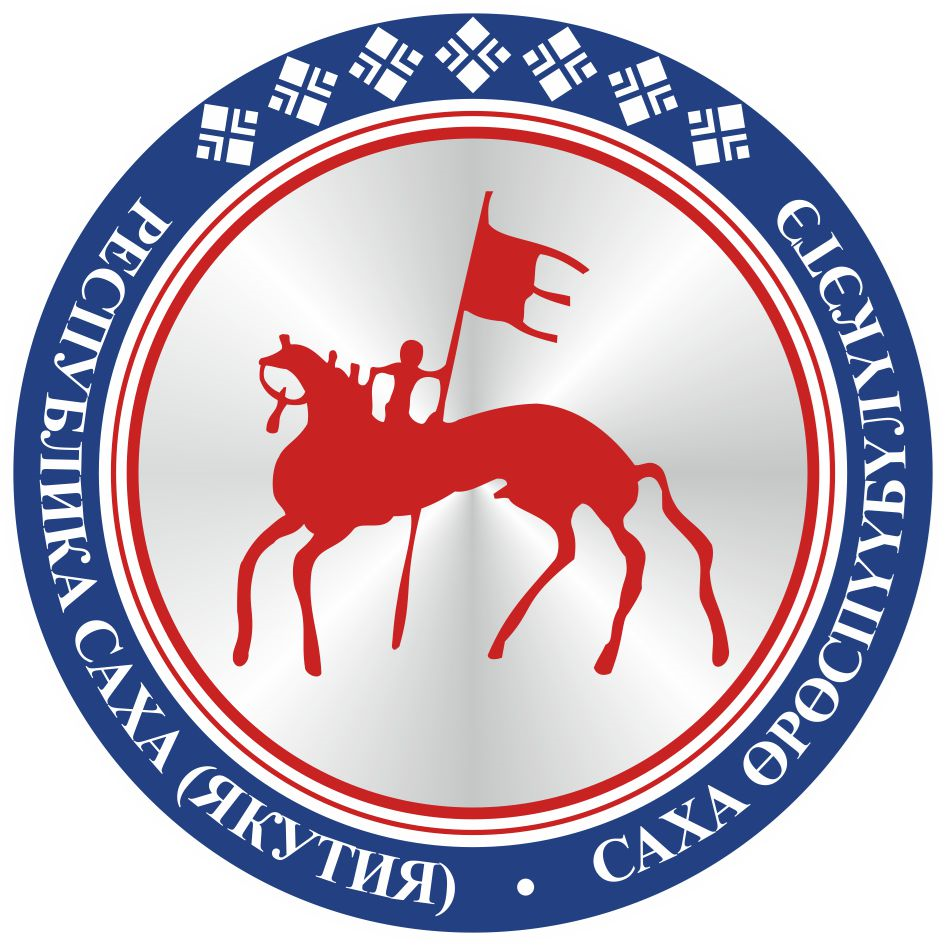                                       САХА  ЈРЈСПҐҐБҐЛҐКЭТИНИЛ ТYMЭНЭ                                                                      П О С Т А Н О В Л Е Н И ЕУ У Р А А Х